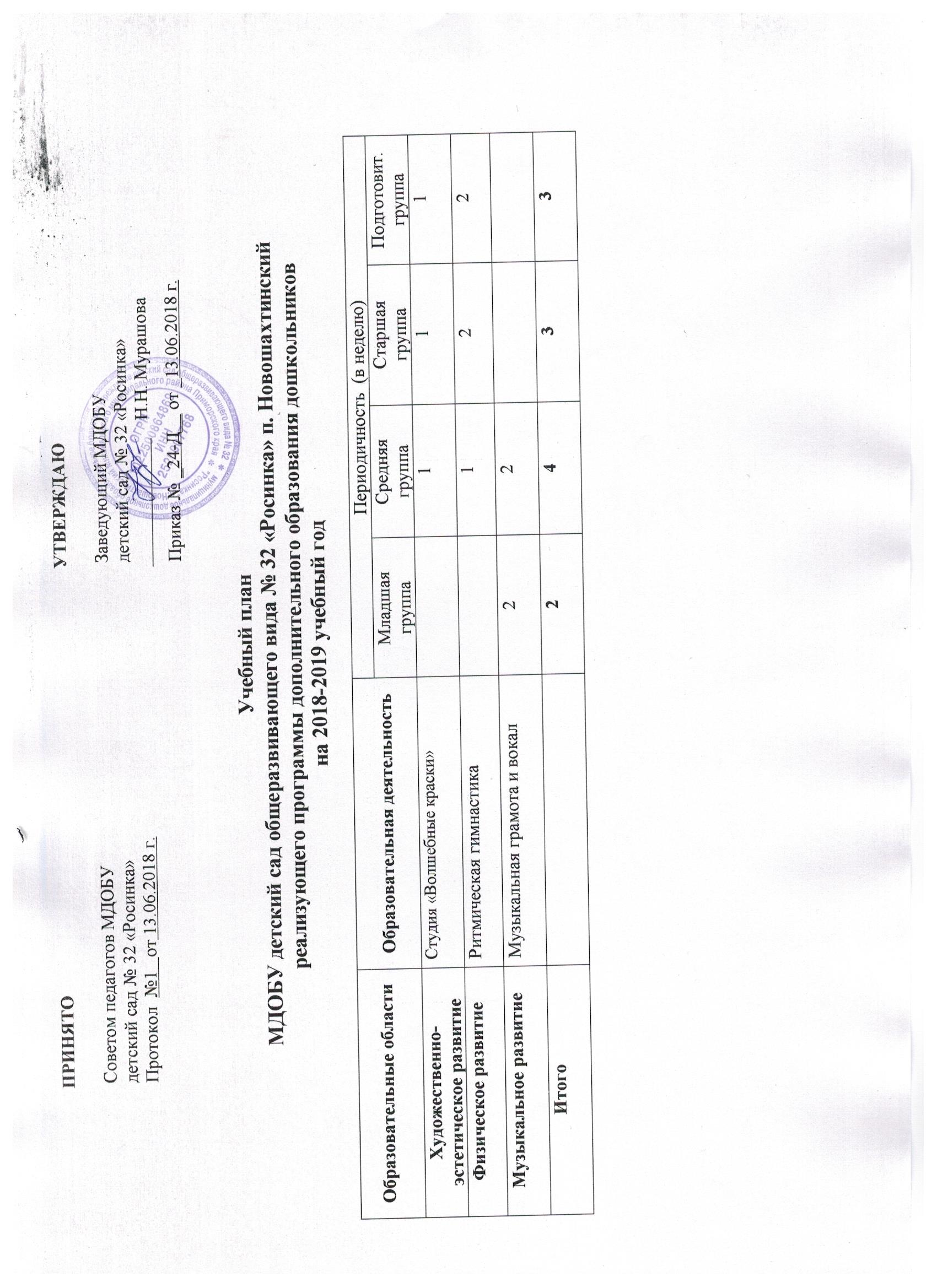 Пояснительная записка  к учебному плануМДОБУ детский сад общеразвивающего вида № 32 «Росинка» п. Новошахтинскийреализующего программы дополнительного образования дошкольниковна 2018-2019 учебный год Программы дополнительного образования дошкольников  обеспечивают  обогащение образовательных программ ДОУ, развитие ребенка на основе его индивидуальных особенностей  и способностей по следующим направлениям:- физическое воспитание и формирование ценностей здорового образа жизни;- художественно-эстетическое воспитание;- музыкальное развитие. Созданы  условия  для  развития личности ребенка в специально организованной предметно-пространственной развивающей среде. Это способствует мотивации  личности ребенка к  познанию и творчеству, приобщению к  общечеловеческим  ценностям, укреплению физического и психического развития дошкольников.Нормы и  требования к нагрузке воспитанников, а также планирование учебной нагрузки  в течение  занятия    определены инструктивно-методическим письмом  Министерства образования РФ от 14.03.2000 г. № 65/23-16 , а также в соответствии с санитарно- эпидемиологическими  требованиями  к устройству, содержанию и организации  режима дня  работы ДОУ.Платные дополнительные услуги  проводится во вторую половину дня 1-2  раза в неделю. Количество детей в кружках – 10-15  человек.            Организованная совместная деятельность  проводится  в соответствии с программой, учебным планом, расписанием работы кружка, табелем посещаемости детей.Наименование образовательной программы дополнительного образованияНаправлениеПериодичность в неделю, продолжительность работыПериодичность в неделю, продолжительность работыПериодичность в неделю, продолжительность работыПериодичность в неделю, продолжительность работыРуководительНаименование образовательной программы дополнительного образованияНаправлениеМладшая гр.Средняя гр.Старшая гр.Подготов. гр.Руководитель«Волшебная кисточка»Художественно-эстетическое развитие1/ 20 мин.1/ 20 мин.1/ 25 мин.Осавлюк М.А., воспитатель Ритмическая гимнастикаФизическое развитие1/ 20 мин.2/ 20 мин.2/ 25 мин.Рой М.Ю., музыкальный руководитель Музыкальная грамота и вокалМузыкальное  развитие2/152/ 20 мин.Рой М.Ю., музыкальный руководительИтого2/ 30 мин4/ 1 час 20 мин3/ 1 час3/ 1ч.15 мин